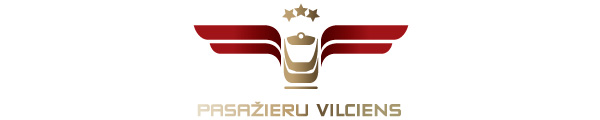 2018. gada 28. jūnijā Informācija plašsaziņas līdzekļiemAS “Pasažieru vilciens” nodrošinās bezmaksas braucienus Dziesmu un deju svētku dalībniekiem“Pasažieru vilciens” aicina XXVI Vispārējo latviešu Dziesmu un XVI Deju svētku dalībniekus izmantot iespēju no 30. jūnija līdz 9. jūlijam bez maksas braukt vilcienā Rīgā un Pierīgā, A un B zonā jebkurā virzienā. Bezmaksas braukšanas biļeti Svētku dalībnieki varēs saņemt visās „Pasažieru vilciena" biļešu tirdzniecības kasēs vai vilcienā pie konduktora kontroliera, uzrādot Svētku dalībnieka karti. Gadījumos, ja Svētku dalībnieks vēlēsies vilcienā doties tālāk par A un B zonu, tiks piemērota braukšanas maksa tikai par braucienu ārpus šīm zonām. Informācija par “Pasažieru vilciena” maršrutu shēmām, zonām un biļešu cenām pieejama šeit: https://www.pv.lv/lv/zonas/Braucam kopā no visas sirds!Par PVUzņēmums ir dibināts 2001. gada 2. novembrī. Akciju sabiedrība Pasažieru vilciens ir vienīgais iekšzemes sabiedriskā transporta pakalpojumu sniedzējs, kas pārvadā pasažierus pa dzelzceļu visā Latvijas teritorijā. AS Pasažieru vilciens ir patstāvīgs valsts īpašumā esošs uzņēmums.Papildu informācijai:Agnese LīcīteAS „Pasažieru vilciens”Sabiedrisko attiecību daļas galvenās sabiedrisko attiecību speciālisteTālr: 29467009E-pasts: agnese.licite@pv.lv 